                                               УКРАЇНА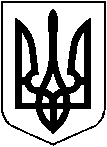 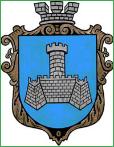 ХМІЛЬНИЦЬКА МІСЬКА РАДАВінницької областіВиконавчий  комітетР І Ш Е Н Н ЯВід  ____________  2022 року					                                № ______Про надання дозволу  гр. Петраєву Івану Васильовичуна розміщення  зовнішньої реклами по вул. Пушкіна, 53 в м. Хмільнику Розглянувши заяву  гр.Петраєва Івана Васильовича  від 24.11.2022 року про надання дозволу на розміщення  зовнішньої реклами по вул. Пушкіна,53 в м. Хмільнику, відповідно до Правил розміщення зовнішньої реклами на території населених пунктів, що входять до Хмільницької міської об’єднаної територіальної громади  затверджених рішенням виконкому Хмільницької міської ради від 13.05.2020 р. №156, враховуючи ст. 16 Закону України "Про рекламу" та Комплексну схему розміщення рекламних засобів та типових конструкцій, засобів зовнішньої реклами м. Хмільник Вінницької області, затверджену рішенням виконкому Хмільницької міської ради від 13.04.2018 р. №141, керуючись ст. ст. 30, 59 Закону України “Про місцеве самоврядування в Україні", виконком Хмільницької міської радиВ И Р І Ш И В : 1. Надати гр. Петраєву Івану Васильовичу (м. Хмільник, вул.Пушкіна,53) дозвіл  на розміщення зовнішньої реклами - спеціальної конструкції:- рекламний щит розміром 2,6 х 1,3 м, площа місця розташування рекламного засобу 3,6 м2  по вул.Пушкіна, 53 в м. Хмільнику.2. Визначити термін дії дозволу на розміщення  зовнішньої реклами, вказаного  в п. 1  цього рішення - до 30.11.2024 року. 3. Контроль за виконанням цього рішення покласти на заступника міського голови з питань діяльності виконавчих органів міської ради  Володимира ЗАГІКУ.    Міський голова 					Микола ЮРЧИШИН